(W45) – die Uhr, die Zeit  /  clock, time  [EN] Höre dir die Sätze an (MP3)Listen to the terms in English (MP3)die volle Stunde   …   sechzig Minutendie halbe Stunde   …   dreißig Minutendie viertel Stunde   …   fünfzehn Minutenfull hour   ...   sixty minuteshalf hour   ...   thirty minutesquarter hour   ...   fifteen minuteses ist Punkt vier Uhr es ist sechzehn Uhr (16:00)it's four o'clock sharp it is four pm (4:00)es ist fünf [Minuten] nach vier  –  (16:05)es ist zehn [Minuten] nach vier  –  (16:10)it's five minutes past four pm   (16:05)it's ten minutes past four pm   (16:10)es ist fünfzehn [Minuten] nach vier  –  (16:15)es ist [eine] viertel [Stunde] nach vier  –  (16:15)it's fifteen minutes past four.   (16:15)es ist zwanzig [Minuten] nach vier  –  (16:20)it's twenty [minutes] past four pm.   (16:20)es ist sechzehn Uhr dreißiges ist halb fünf  –  (16:30)it is four thirty pmit's half to fife   (4:30)es ist sechzehn Uhr fünfunddreißig  –  (16:35)es ist fünf [Minuten] nach halb fünfit is four thirty-five pm - (16:35)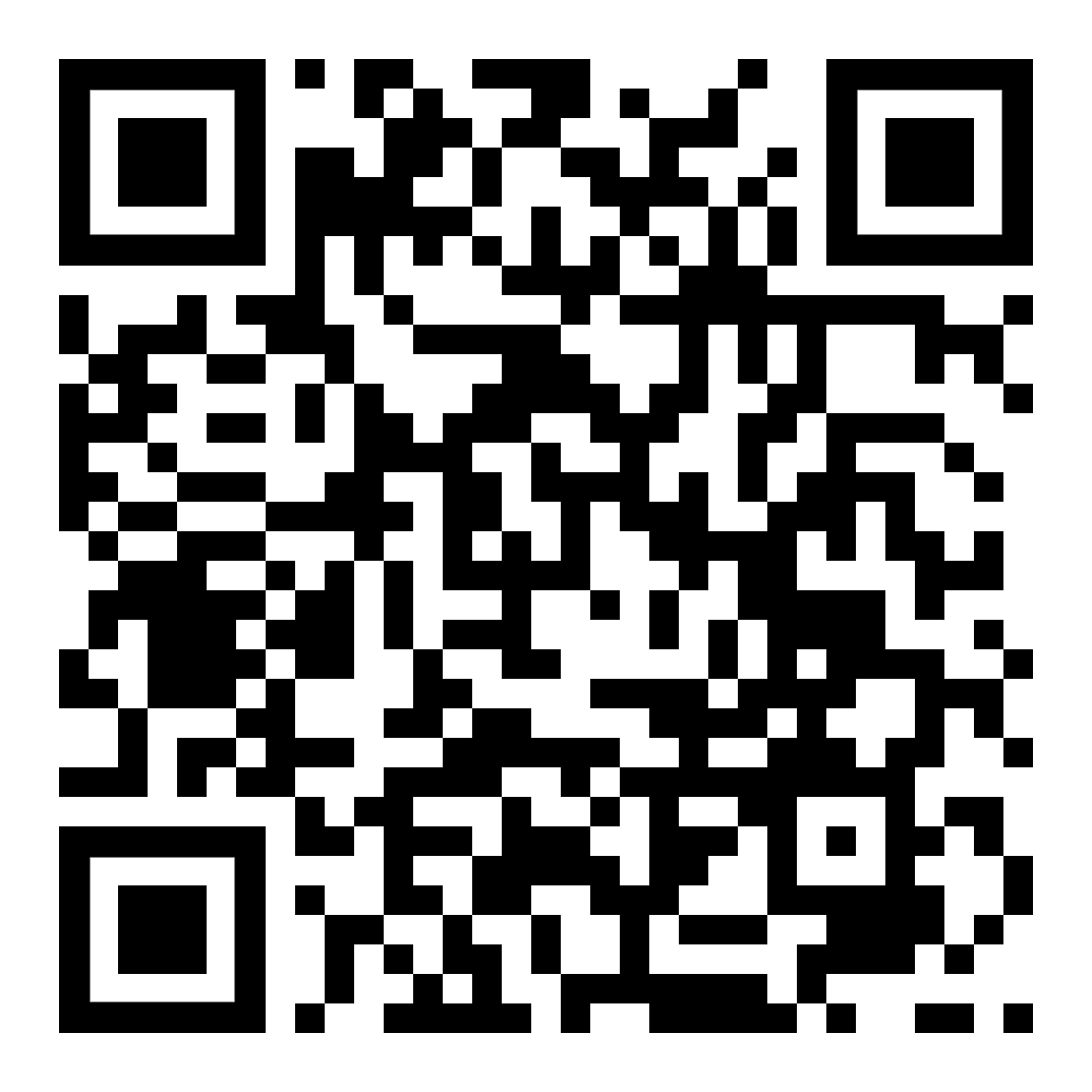 diese Seite  / این صفحه  https://www.kleine-deutsch-hilfe.at/W45_EN.htm What’s the time in English?die volle Stunde   …   sechzig Minutendie halbe Stunde   …   dreißig Minutendie viertel Stunde   …   fünfzehn Minutenes ist Punkt vier Uhr es ist sechzehn Uhr (16:00)es ist fünf [Minuten] nach vier  –  (16:05)es ist zehn [Minuten] nach vier  –  (16:10)es ist fünfzehn [Minuten] nach vier  –  (16:15)es ist [eine] viertel [Stunde] nach vier  –  (16:15)es ist zwanzig [Minuten] nach vier  –  (16:20)es ist sechzehn Uhr dreißiges ist halb fünf  –  (16:30)es ist sechzehn Uhr fünfunddreißig  –  (16:35)es ist fünf [Minuten] nach halb fünfWie heißt die Zeitangabe auf Deutsch?the full hour   ...   sixty minutesthe half hour   ...   thirty minutesthe quarter hour   ...   fifteen minutesit's four o'clock sharp it is four pm (4:00)it's five minutes past four pm   (16:05)it's ten minutes past four pm.   (16:10)it's fifteen minutes past four.   (16:15)it's twenty [minutes] past four pm.   (16:20)it is four thirty pmit's half to fife   (4:30)it is four thirty-five pm - (16:35)